LAMPIRANSumber (Source): Data primer (Primary data)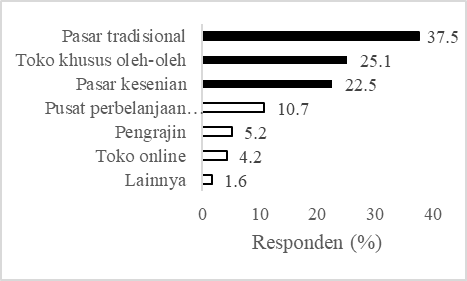 Gambar 1. Tempat pembelian produk anyaman. Figure 1. The places to buy woven product.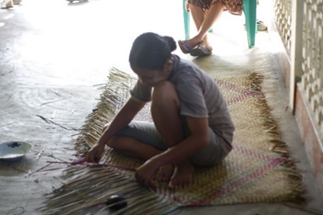 Sumber (Source): World Resources Institute IndonesiaGambar 2. Tikar Purun Konvensional di Pedamaran.Figure 2. Conventional purun mats in Pedamaran. 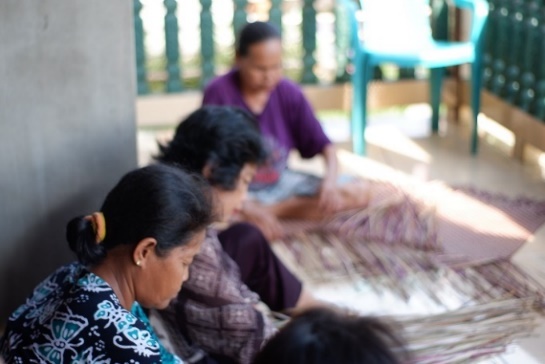 Sumber (Source): World Resources Institute IndonesiaGambar 3. Kegiatan Menganyam Purun di Pedamaran.Figure 3. Purun weaving activity in Pedamaran. 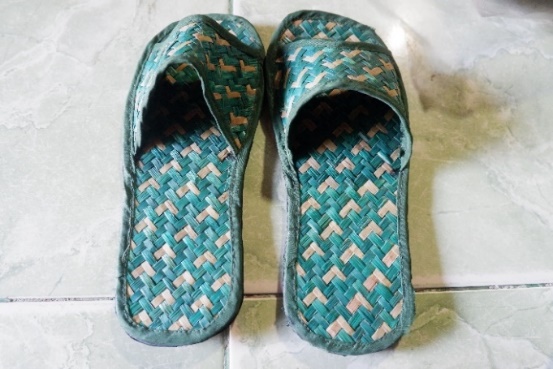 Sumber (Source): World Resources Institute IndonesiaGambar 4. Sandal purun.Figure 4. Purun sandals. . 